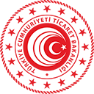 T.C. TİCARET BAKANLIĞI(Uluslararası Hizmet Ticareti Genel Müdürlüğü)HİSER Proje Desteği Tanıtım Faaliyeti Gerçekleşme RaporuEKHİSERTanıtım2KÜNYE BİLGİLERİKÜNYE BİLGİLERİKÜNYE BİLGİLERİİşbirliği Kuruluşu Adı:HİSER PROJE ADI ve PROJE KODUProje adı ve kodu belirtilecektir.FAALİYETİN İÇERİĞİ VE TARİHİFaaliyet konusu, içeriği ve tarihi yazılacaktır.TANITIM FAALİYETİ DEĞERLENDİRME TABLOSUTANITIM FAALİYETİ DEĞERLENDİRME TABLOSUTANITIM FAALİYETİ DEĞERLENDİRME TABLOSUFirmalar tarafından verilen puanların aritmetik ortalaması alınarak ilgili satıra yazılacaktır.Firmalar tarafından verilen puanların aritmetik ortalaması alınarak ilgili satıra yazılacaktır.Firmalar tarafından verilen puanların aritmetik ortalaması alınarak ilgili satıra yazılacaktır.FAALİYETİN İÇERİĞİFirmalar tarafından verilen puanların aritmetik ortalaması alınarak ilgili satıra yazılacaktır. FAALİYETİN İÇERİĞİFirmalar tarafından verilen puanların aritmetik ortalaması alınarak ilgili satıra yazılacaktır. FAALİYETİN İÇERİĞİFirmalar tarafından verilen puanların aritmetik ortalaması alınarak ilgili satıra yazılacaktır. 1Tanıtım süresinin yeterliliği2Tanıtım konusunun ve içeriğinin uygunluğu ve yeterliliğiHİZMET SAĞLAYICININ DEĞERLENDİRMESİFirmalar tarafından verilen puanların aritmetik ortalaması alınarak ilgili satıra yazılacaktır.HİZMET SAĞLAYICININ DEĞERLENDİRMESİFirmalar tarafından verilen puanların aritmetik ortalaması alınarak ilgili satıra yazılacaktır.HİZMET SAĞLAYICININ DEĞERLENDİRMESİFirmalar tarafından verilen puanların aritmetik ortalaması alınarak ilgili satıra yazılacaktır.3Hizmet sağlayıcının hazırlığı ve faaliyet öncesinde katılımcı firmalara faaliyet ile ilgili dosya sunması (Faaliyet öncesinde dosya sunulmadı ise “0” puan veriniz)4Hizmet sağlayıcının konuya hakimiyeti ve konuyu uygun yöntemlerle açık ve anlaşılır biçimde sunması5Hizmet sağlayıcının zamanı etkin ve verimli şekilde kullanması, çalışma takvimine uyması6Hizmet sağlayıcının sorunlarınıza zamanında ve uygun çözümler sunmasıUYGULAMANIN DEĞERLENDİRMESİFirmalar tarafından verilen puanların aritmetik ortalaması alınarak ilgili satıra yazılacaktır.UYGULAMANIN DEĞERLENDİRMESİFirmalar tarafından verilen puanların aritmetik ortalaması alınarak ilgili satıra yazılacaktır.UYGULAMANIN DEĞERLENDİRMESİFirmalar tarafından verilen puanların aritmetik ortalaması alınarak ilgili satıra yazılacaktır.7Tanıtımın firmanız için gerekliliği8Tanıtımın firmanızda uygulayabileceğiniz yeni bilgi ve beceriler kazandırması9İşbirliği Kuruluşunun tanıtım öncesinde ve tanıtım sırasında ilgisi ve tutumuGENEL DEĞERLENDİRMEFirmalar tarafından verilen puanların aritmetik ortalaması alınarak ilgili satıra yazılacaktır.GENEL DEĞERLENDİRMEFirmalar tarafından verilen puanların aritmetik ortalaması alınarak ilgili satıra yazılacaktır.GENEL DEĞERLENDİRMEFirmalar tarafından verilen puanların aritmetik ortalaması alınarak ilgili satıra yazılacaktır.10Tanıtım faaliyetini genel olarak nasıl değerlendirirsiniz?TOPLAM PUAN Firmalar tarafından verilen puanların aritmetik ortalaması alınarak ilgili satıra yazılacaktır.DEĞERLENDİRMELERİNİZGİRİŞ: Reklam, tanıtım faaliyeti kapsamında gerçekleştirilen faaliyetler hakkında detaylı bilgi verilecektir.SONUÇ VE ÖNERİLER: Gerçekleştirilen faaliyetin firmalarda yarattığı etki, faaliyete ilişkin değerlendirmelere yer verilecektir. Hizmet sağlayıcının performansı değerlendirilecektir.İBRAZ EDİLMESİ GEREKEN BELGELERİBRAZ EDİLMESİ GEREKEN BELGELERBelge NoEkler1Gerçekleştirilen çalışmaya ilişkin sunum, rapor ve çıktılarTelevizyon ve radyo reklamları için ilgili yayıncı kuruluşça onaylanan gerçekleşme raporuArama motorlarındaki tanıtımlar için; fatura dönemi ile uyumlu zaman aralığına ilişkin işlem geçmişi raporu (reklamın tıklanma sayısını ve tıklamanın yapıldığı ülkeleri içeren rapor), arama motoru ara yüzüne okuma amaçlı erişim sağlanmasına yönelik kullanıcı adı ve şifre bilgileri ve arama motorlarındaki reklam ve tanıtım faaliyetlerinin yetkili kuruluşlar aracılığıyla gerçekleştirilmesi durumunda, aracı kuruluşun yetki belgesiElektronik ortamdaki reklam, tanıtım ve pazarlama faaliyetleri için yayınlandıkları web sitesi URL’sinin görülebileceği ekran görüntüleri veya sosyal medya reklamlarında tanıtım dönemini ve tanıtımın gerçekleştiği ülkeleri gösteren rapor2Faaliyete ilişkin basında çıkan haberler (varsa)DEĞERLENDİREN KİŞİ VE İMZASIDeğerlendiren kişi adı, soyadı ve unvanı yazılacak, imza atılacaktır. 